.Position – SweetheartRight Rumba Box, Forward, Left Rumba Box, Back,Right Coaster Step, Rock Foward Left, 1/4 Turn, CrossSide Rock 1/4 Turn, Step Forward, Step Lock, StepStep Lock, Step, Rock Forward Recover Step BackBack Right Step Lock & Left Coaster StepRight Side Rock Cross, Left Side Rock, Step ForwardFour Triple Steps Forward (With Full Turn & Dropping Left Hands, Raising Right Hands)END OF DANCE – START OVEROption: Just Do Four Triple Steps ForwardContact:   olkdz2@hotmail.comGypsy Kings And Queens (P)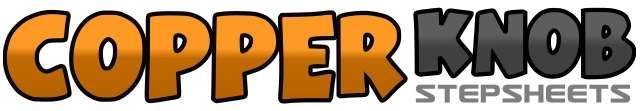 .......Count:32Wall:0Level:Intermediate Partner Pattern Flow.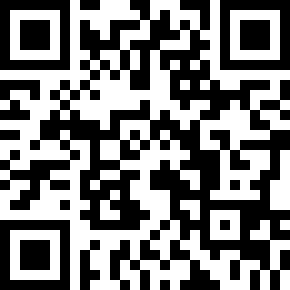 Choreographer:George Washbond & Sandy Washbond - August 2017George Washbond & Sandy Washbond - August 2017George Washbond & Sandy Washbond - August 2017George Washbond & Sandy Washbond - August 2017George Washbond & Sandy Washbond - August 2017.Music:Gypsy Queen - Chris NormanGypsy Queen - Chris NormanGypsy Queen - Chris NormanGypsy Queen - Chris NormanGypsy Queen - Chris Norman........1 & 2Step Right To Right Side, Step Left Next To Right, Step Right Forward3 & 4Step Left To Left Side, Step Right Next To Left, Step Left Backward5 & 6Step Right Back, Step Left Back Beside Right, Step Right Forward7 & 8Rock Left Forward, Recover on Right Turning 1/4 Turn Right (OLD), Cross Left over Right1 & 2Rock Right To Side, 1/4 Turn Left (LOD), Replace Weight on Left, Step Right Forward3 & 4Step Left Forward, Step Right Up Behind Left, Step Left Forward5 & 6Step Right Forward, Step Left Up Behind Right, Step Right Forward7 & 8Rock Left Forward, Recover Back on Right, Step Back on Left and Weight Left1 & 2Step Right Behind Left, Step Left Back, Step Right Foot Slightly Back3 & 4Step Left Foot Back, Step Right Foot Back By Left, Step Left Foot Forward5 & 6Rock Right To Right, Recover Left, Cross Right Over Left7 & 8Rock Left To Left, Recover Right, Step Left Forward1 & 2Step Right Foot Forward, Step Left next to Right, Step Right Foot Forward3 & 4Triple Left, Right, Left, While Turning 1/2 Right5 & 6Triple Right, Left, Right, While Turning 1/2 Right7 & 8Step Left Foot Forward, Step Right Next To Left, Step Left Foot Forward